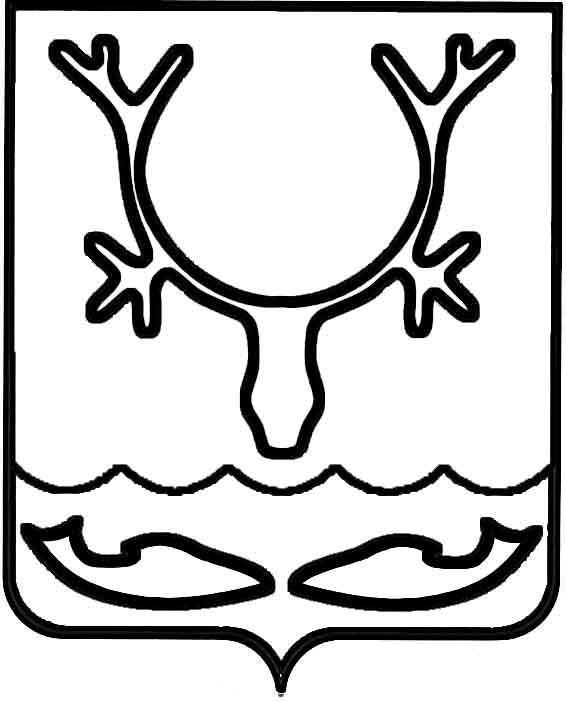 Администрация МО "Городской округ "Город Нарьян-Мар"ПОСТАНОВЛЕНИЕот “____” __________________ № ____________		г. Нарьян-МарО внесении изменений в муниципальную программу муниципального образования "Городской округ "Город Нарьян-Мар" "Создание условий для экономического развития"Руководствуясь Бюджетным кодексом Российской Федерации, постановлением Администрации МО "Городской округ "Город Нарьян-Мар" от 30.07.2013 № 1496 "Об утверждении порядка разработки, реализации и оценки эффективности муниципальных программ муниципального образования "Городской округ "Город Нарьян-Мар", решениями Совета городского округа "Город Нарьян-Мар"                            от 24.12.2015 № 176-р "О бюджете МО "Городской округ "Город Нарьян-Мар"                    на 2016 год" (в ред. от 24.11.2016 № 293-р), от 14.12.2016 № 314-р "О бюджете МО "Городской округ "Город Нарьян-Мар" на 2017 год и плановый период 2018 и                    2019 годов", Администрация МО "Городской округ "Город Нарьян-Мар"П О С Т А Н О В Л Я Е Т:1.	Утвердить изменения в муниципальную программу муниципального образования "Городской округ "Город Нарьян-Мар" "Создание условий                             для экономического развития", утвержденную постановлением Администрации МО "Городской округ "Город Нарьян-Мар" от 11.10.2013 № 2061 (в ред. от 14.10.2016                  № 1083, далее – Программа), согласно Приложению.2.	Настоящее постановление вступает в силу со дня его подписания.Приложениек постановлению Администрации МО "Городской округ "Город Нарьян-Мар"от 28.12.2016 № 1649ИЗМЕНЕНИЯ В МУНИЦИПАЛЬНУЮ ПРОГРАММУ МУНИЦИПАЛЬНОГО ОБРАЗОВАНИЯ "ГОРОДСКОЙ ОКРУГ "ГОРОД НАРЬЯН-МАР""СОЗДАНИЕ УСЛОВИЙ ДЛЯ ЭКОНОМИЧЕСКОГО РАЗВИТИЯ"В паспорте Программы раздел "Объемы и источники финансирования муниципальной программы" изложить в следующей редакции:"".Приложение 1 к Программе изложить в следующей редакции:"Приложение 1к муниципальной программемуниципального образования"Городской округ "Город Нарьян-Мар" "Создание условий для экономического развития"Ресурсное обеспечениереализации муниципальной программы муниципального образования "Городской округ "Город Нарьян-Мар""Создание условий для экономического развития"Ответственный исполнитель муниципальной программы: управление экономического и инвестиционного развития".3. Приложение 2 к Программе изложить в следующей редакции:2812.20161649Глава МО "Городской округ "Город Нарьян-Мар" Т.В.ФедороваОбъемы и источникифинансирования  муниципальной программыОбщий объем финансирования Программы                29 248,3 тыс. рублей, в том числе по годам:2014 год – 4 762,7 тыс. руб.;2015 год – 5 204,5 тыс. руб.;2016 год – 2 541,1 тыс. руб.;2017 год – 3 810,0 тыс. руб.;2018 год – 4 310,0 тыс. руб.;2019 год – 4 310,0 тыс. руб.;2020 год – 4 310,0 тыс. руб.,В том числе:за счет средств областного бюджета 150,0 тыс. рублей, в том числе:2014 год – 150,0 тыс. руб.;за счет средств бюджета Ненецкого автономного округа (далее – окружной бюджет) 545 тыс. рублей, в том числе:2014 год – 545,0 тыс. руб.;за счет средств бюджета МО "Городской округ "Город Нарьян-Мар" (далее – городской бюджет) 28 553,3 тыс. рублей, в том числе по годам: 2014 год – 4 067,7 тыс. руб.;2015 год – 5 204,5 тыс. руб.;2016 год – 2 541,1 тыс. руб.;2017 год – 3 810,0 тыс. руб.;2018 год – 4 310,0 тыс. руб.;2019 год – 4 310,0 тыс. руб.;2020 год – 4 310,0 тыс. руб.СтатусНаименование муниципальной  программыИсточник финансированияОценка расходов, тыс. руб.Оценка расходов, тыс. руб.Оценка расходов, тыс. руб.Оценка расходов, тыс. руб.Оценка расходов, тыс. руб.Оценка расходов, тыс. руб.Оценка расходов, тыс. руб.Оценка расходов, тыс. руб.СтатусНаименование муниципальной  программыИсточник финансированиявсего2014 
год2015 
год2016 
год2017 
год2018 
год2019 
год2020 
годСтатусНаименование муниципальной  программыИсточник финансированиявсего2014 
год2015 
год2016 
год2017 
год2018 
год2019 
год2020 
годАБВ12345678Муниципальная программаСоздание условий для экономического развитиявсего29 248,34 762,75 204,52 541,13 810,04 310,04 310,04 310,0Муниципальная программаСоздание условий для экономического развитияв том числе:Муниципальная программаСоздание условий для экономического развитияобластной бюджет150,0150,00,00,00,00,00,00,0Муниципальная программаСоздание условий для экономического развитияокружной бюджет545,0545,00,00,00,00,00,00,0Муниципальная программаСоздание условий для экономического развитиягородской бюджет28 553,34 067,75 204,52 541,13 810,04 310,04 310,04 310,0"Приложение 2к муниципальной программемуниципального образования"Городской округ "Город Нарьян-Мар" "Создание условий для экономического развития"